DOSSIER TECHNIQUELe dossier réponses est à compléter et à joindre aux feuilles de copie.Barème / 200 pointsCe sujet porte sur :DS 7 CROSSBACK moteur EP Cylindrée 1600 cm3 INJECTION EP6FDT M 120KW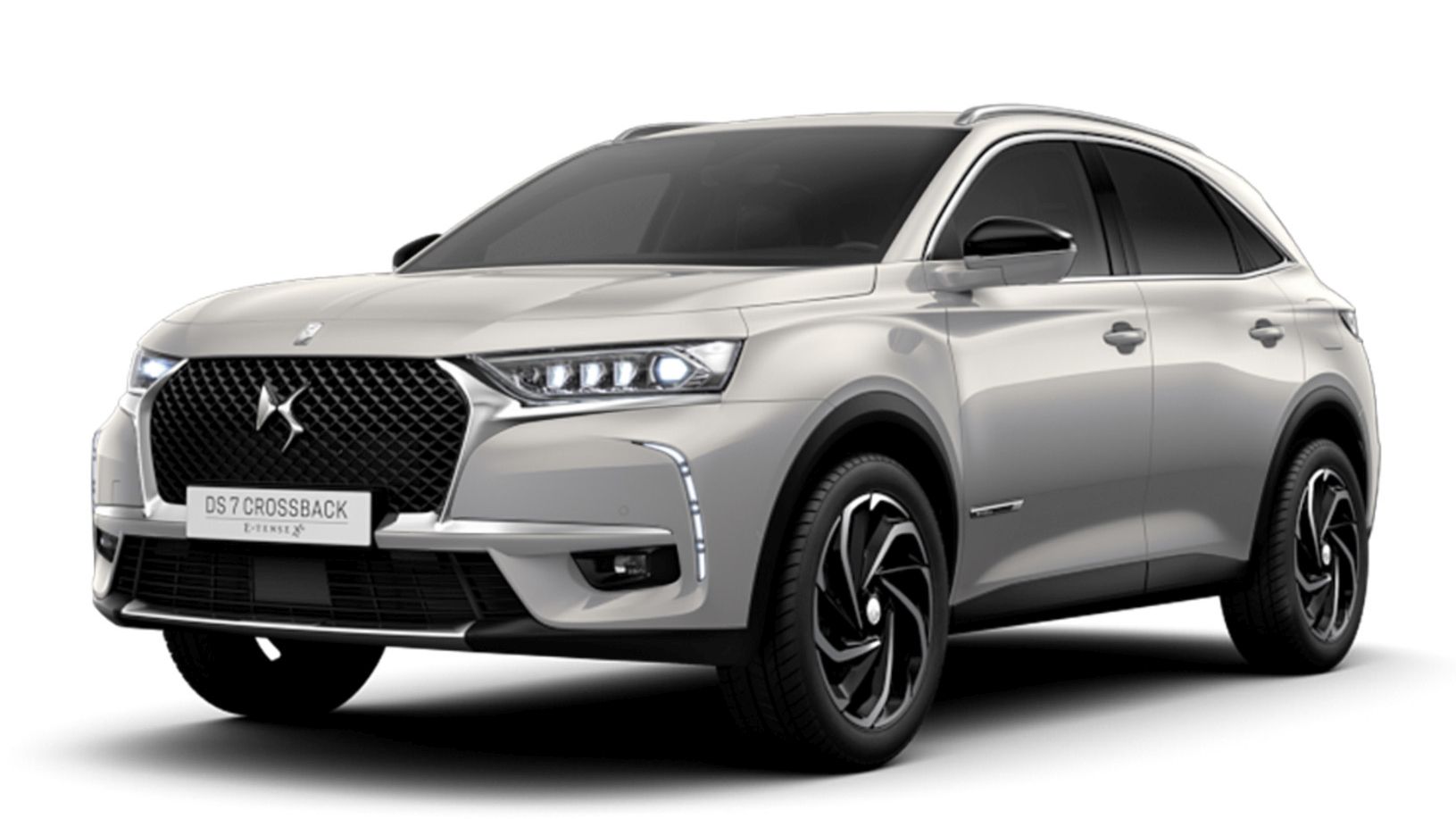 MOTEUR EP6FDTM, EP6FDTMD ET EP8FDT puissance maxi à 6000tr/min 120kw (système d’injection Bosch MED 17.4.4)Ce moteur développé par PSA fait partie de la famille des moteurs EP :Moteur 4 cylindres 16 soupapes avec double arbres à cames en têteInjection directe essence suralimentée par un turbocompresseur à géométrie fixe avec turbine à double entrée (TWIN SCROLL)Il est constitué principalement des éléments suivants :Boîtier papillon motoriséÉlectrovanne de régulation de pression turbocompresseurAllumage statique avec une bobine d’allumage par cylindre (type crayon)Pompe à eau électrique de refroidissement du turbocompresseurPompe haute pression de carburant incluant une électrovanne de régulationRampe d’injection commune haute pression carburant avec capteur haute pression carburantDéphaseur d’arbre à cames d’admissionCapteur de référence cylindre d’arbre à cames d’admissionSonde à oxygène amont et une sonde à oxygène avalThermostat piloté avec capteur de température d’eau moteur intégréAlternateur pilotéPompe à huile pilotée en pressionPompe à eau débrayablePompe à videSYNOPTIQUE : SYSTÈME D’INJECTION BOSCH MED 17.4.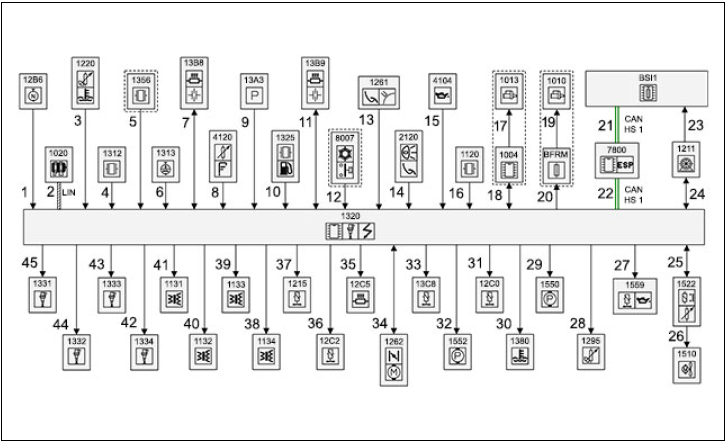 NB : Le constructeur utilise le terme de filaire pour un signal analogique.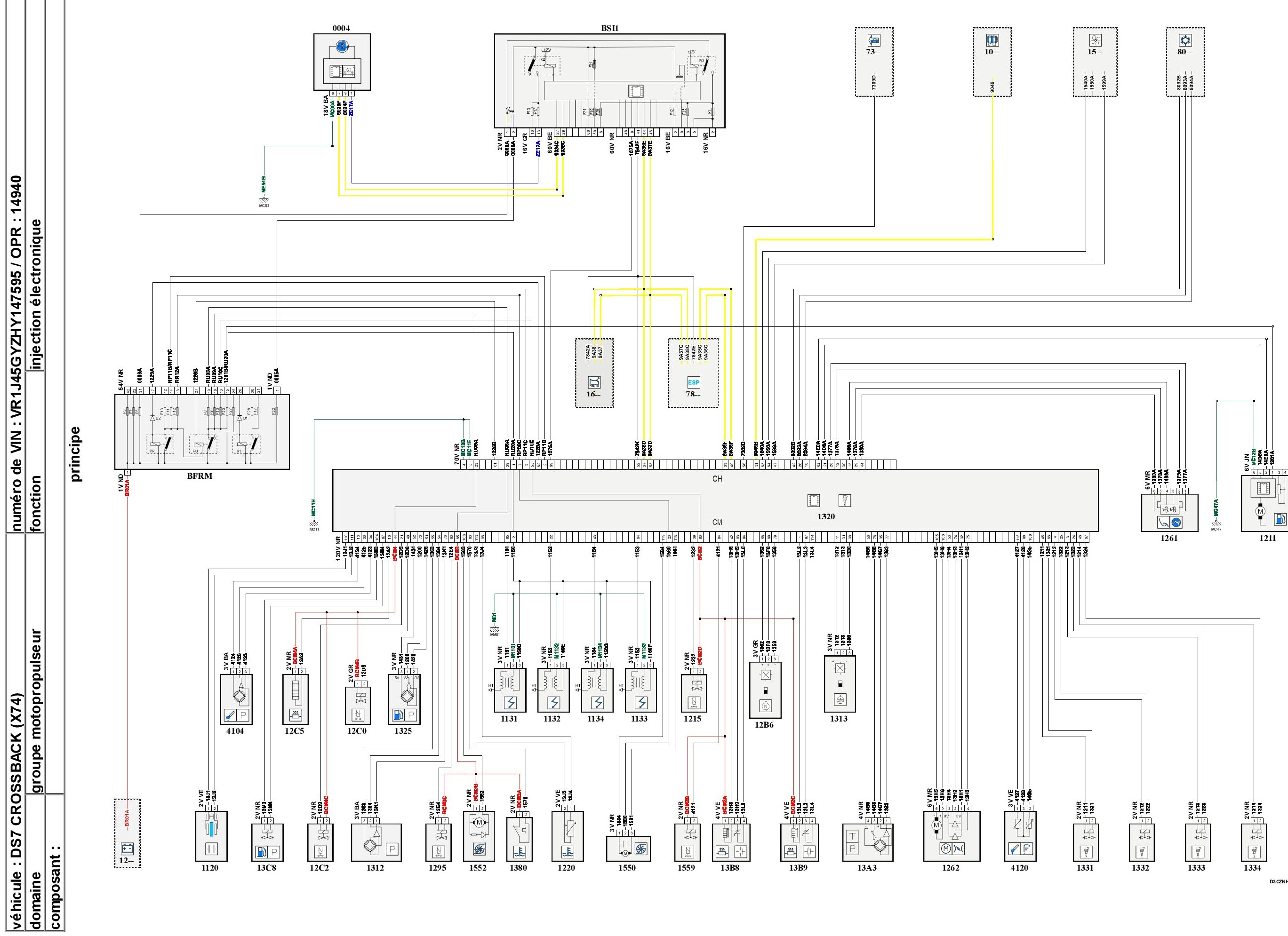 DESCRIPTION - FONCTIONNEMENT : POMPE HAUTE PRESSION DE CARBURANT1 - Description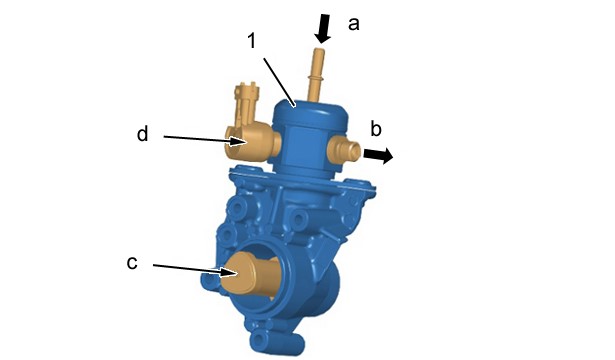 Pompe haute pression carburant (1)."a" Entrée basse pression carburant."b" Sortie haute pression carburant."c" Pignon d’entraînement de la pompe haute pression carburant."d" Vanne de régulation de débit carburant.2 - RôleRôle de la pompe haute pression carburant :Fournir un débit de carburant sous haute pression régulée aux injecteurs.3 – FonctionnementPhase d’aspiration :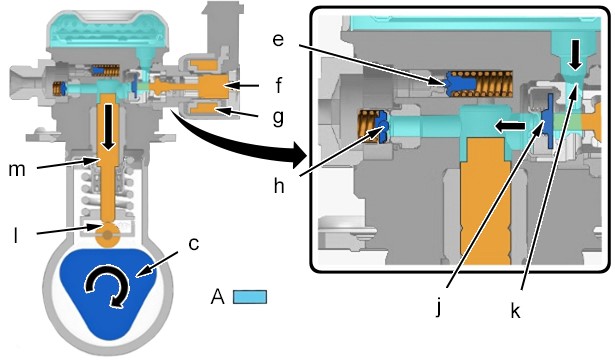 "A" : Basse pression carburant"c" : pignon d’entraînement de la pompe haute pression carburant"e" : clapet de surpression"f" : noyau plongeur"g" : électroaimant"h" : clapet de sortie"j" : clapet d’admission de carburant"k" : admission de carburant"l" : galet"m" : piston plongeurLe galet "l" rencontre le profil plat du pignon d’entraînement de la pompe haute pression carburant "c".Le piston plongeur "m" descend : La pression dans la pompe haute pression carburant diminue.L’électroaimant "g" crée un déplacement du noyau plongeur "f".Phase de compression : 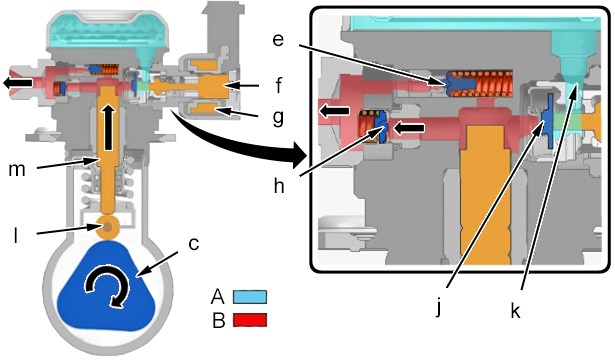 "A" : Basse pression carburant"B" : Haute pression carburant"c" : pignon d’entraînement de la pompe haute pression carburant"e" : clapet de surpression"f" : Noyau plongeur"g" : électroaimant"h" : clapet de sortie"j" : clapet d’admission de carburant"k" : admission de carburant"l" : galet"m" : piston plongeurLe galet "l" rencontre le profil d’attaque du pignon d’entraînement "c" de la pompe haute pression carburant : la pression augmente subitement dans la pompe haute pression carburant.La pression dans le corps de l’élément de pompage devient supérieure à la pression d’entrée du carburant : le clapet d’admission de carburant "j" se referme.La pression augmente jusqu’à l’ouverture du clapet de sortie "h".Phase de refoulement avec surpression :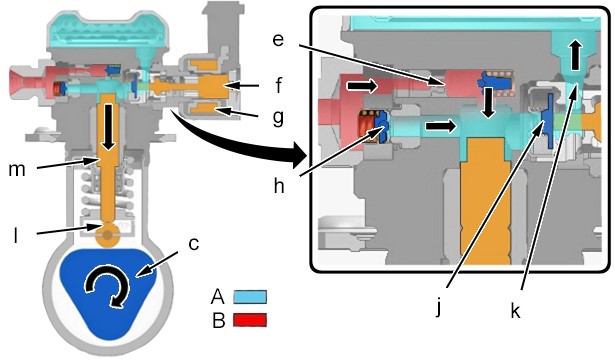 Le galet "l" peut être sur le profil plat ou sur le profil d’attaque du pignon d’entraînement "c" de la pompe haute pression carburant.Le piston plongeur "m" descend ou bien monte selon la position du pignon d’entraînement "c" de la pompe haute pression carburant : l’électrovanne de pilotage "g" n’est pas alimenté et la tige "f" reste en position repos.Le clapet de surpression "e" s’ouvre avec la pression dans la pompe haute pression carburant.Le clapet d’admission carburant "j" reste ouvert et le carburant est refoulé par la valve d’aspiration "k".PARTICULARITÉS DE FONCTIONNEMENT CONCERNANT LES INFORMATIONS DE CONSOMMATION ET L’AUTONOMIE1 - PrésentationLes particularités du système correspondent à un fonctionnement normal et conforme à la définition du véhicule. L’utilisateur peut percevoir certaines particularités du véhicule comme des dysfonctionnements.NOTA : Le remplacement de pièces ne résout pas le problème car la perception de l’utilisateur reste la même.2 - Particularités de fonctionnementCe document donne quelques explications à fournir au client pour lui permettre de maîtriser la consommation de carburant de son véhicule alors qu’il n’existe pas de dysfonctionnements sur celui-ci. Ces préconisations simples concernent l’utilisation, l’entretien et la façon de conduire le véhicule.2.1. Être toujours sur le bon rapport de boîte de vitesses2.2. Rouler sans agressivité et à vitesse modérée2.3. Ne pas surcharger le véhicule2.4. Contrôler régulièrement la pression des pneumatiques2.5. Entretenir régulièrement le véhicule2.6. Planifier ses trajets2.7. Rouler pour favoriser la montée en température du moteur2.8. Rouler les vitres fermées2.9. Consommateurs électriques2.10. Utiliser l’ordinateur de bord2.11. Rodage2.12. DiversSCHÉMAS HYDRAULIQUES NORMALISÉSExtraits de la norme ISO 1219-1 et 1219-2 :Les différentes parties du sujet sont indépendantes, mais il est préférable de suivre la progression proposée.Dans le dossier sujet, chaque encadré de question précise où le candidat doit répondre (feuille de copie ou dossier réponses DR).Tableau de désignation des élémentsTableau de désignation des élémentsTableau de désignation des élémentsTableau de désignation des élémentsÉlémentDésignationÉlémentDésignationBFRM (*)Boîtier fusibles relais moteur1313Capteur de régime moteurBSIBoîtier de servitude intelligent1320Calculateur contrôle moteur1004 (*)Boîtier d’interface de commande démarreur1325Capteur haute pression carburant1010 (*)Démarreur1331 à 1334Injecteurs cylindre 1 à 41013 (*)Démarreur1356 (*)Capteur de dépression du circuit de freinage1020Alternateur1380Thermostat piloté1131à1134Bobine d’allumage 1 à 41510Groupe motoventilateur12B6Capteur de position d’arbre à cames d’admission1522Boîtier électrique de commande du groupe motoventilateur bivitesse12C0Électrovanne proportionnelle de régulation de pression du turbo1550Pompe à eau de refroidissement du turbocompresseur12C2Électrovanne proportionnelle de de déphasage d’arbre à camez d’admission1552Pompe à eau débrayable12C5Réchauffeur 1 du circuit de recyclage des vapeurs d’huile1559Électrovanne de pompe à huile1211Ensemble pompe-jauge à carburant2120Contacteur bifonction de frein1215Électrovanne de purge canister4104Capteur de pression d’huile moteur1220 Capteur de température d’eau moteur4120Capteur de niveau d’huile moteur1261Capteur de position de la pédale d’accélérateur7800Calculateur de contrôle dynamique de stabilité1262Boîtier papillon motorisé8007 (*)Capteur de pression de fluide réfrigérant1295Électrovanne de purge canister13A3Capteur de pression et de température d’air d’admission13B8Sonde à oxygène ON/OFF aval13B9Sonde à oxygène ON/OFF amont13C8Régulateur haute pression carburant1312Capteur de pression d’air d’admission(*)Selon versionDescription des échanges d’informationsDescription des échanges d’informationsDescription des échanges d’informationsN° de liaisonSignalNature du signal1Information de position de l’arbre à camesFilaire2Commande de l’alternateur piloté
Information du type d’alternateur piloté
Information de défaut de l’alternateur pilotéLIN3 (*)Information de température d’eau pilotéeFilaire4Information du capteur de pression d’air d’admission en entrée moteurFilaire5 (*)Information de dépression du circuit de freinageFilaire6Information du régime moteurFilaire7Information sur la teneur en oxygène des gaz d’échappement aval
Commande de chauffage de la sonde à oxygène ON/OFF avalFilaire8Information du capteur de niveau d’huile moteurFilaire9Information du capteur de pression et de température d’air d’admissionFilaire10Information de pression de carburant dans la rampe d’injection commune haute pression de carburantFilaire11Information sur la teneur en oxygène des gaz d’échappement amont
Commande de chauffage de la sonde à oxygéne ON/OFF amontFilaire12 (*)Information du capteur de pression du circuit de réfrigérationFilaire13Information de position de la pédale d’accélérateurFilaire14Information d’état du contacteur bifonction de freinFilaire15Information du capteur de pression d’huile moteurFilaire16Information sur le bruit de combustionFilaire17 (*)Commande du démarreur (Fonction Stop and Start)Filaire18 (*)Demande de démarrage / RedémarrageFilaire19 (*)Commande du solénoïde du démarreurFilaire20 (*)Commande de démarrage moteurFilaire21Information de défaut du calculateur contrôle moteur
Information de régime moteur
État moteur tournant
Consigne d’activation / Désactivation de l’alternateur
Information de niveau de carburantCAN HS122Information de défaut du calculateur contrôle moteur
Information de régime moteur
État moteur tournant
Consigne d’activation / désactivation de l’alternateur
Information de niveau de carburantCAN HS123Information de niveau de carburantFilaire24État de la pompe à carburant
Commande de la pompe à carburantFilaire25Commande du groupe motoventilateur
Information de diagnostic du groupe motoventilateurFilaire26Commande du groupe motoventilateurFilaire27Commande de l’électrovanne de pompe à huileFilaire28Commande de l’électrovanne de décharge turbineFilaire29Commande de la pompe à eau de refroidissement du turbocompresseurFilaire30Commande du thermostat pilotéFilaire31Commande de l’électrovanne proportionnelle de régulation de pression du turbocompresseurFilaire32Commande de la pompe à eau débrayableFilaire33Commande du régulateur haute pression carburantFilaire34Information du capteur de position du boîtier papillon motorisé
Commande du boîtier papillon motoriséFilaire35Commande de la résistance de chauffage de réaspiration des vapeurs d’huileFilaire36Commande de l’électrovanne proportionnelle de déphasage de l’arbre à cames d’admissionFilaire37Commande de l’électrovanne de purge canisterFilaireDe 38 à 41Commande de la bobine d’allumage du cylindre n°4 à n°1FilaireDe 42 à 45Commande de l’injecteur essence du cylindre n°4 à n°1Filaire(*) Selon version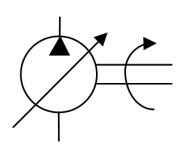 Pompe hydraulique à cylindrée variable à un seul sens de flux et à un seul sens de rotation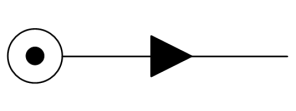 Source de pression hydraulique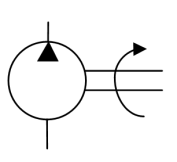 Pompe hydraulique à cylindrée fixe à un seul sens de flux et à un seul sens de rotation 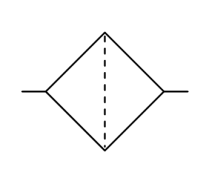 Filtre, crépine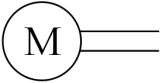 Moteur électrique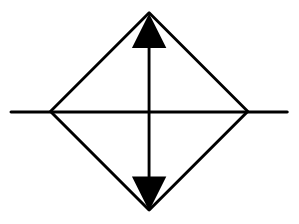 Refroidisseur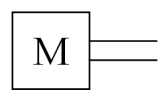 Moteur thermique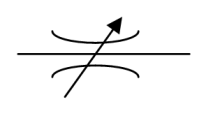 Limiteur de débit réglableConduite de travail, de retour, d’alimentation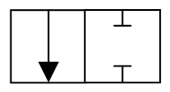 Distributeur 2 orifices et 2 positionsConduite de pilotage, de fuite, de purge...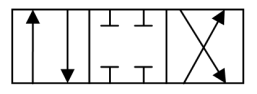 Distributeur 4 orifices et 3 positionsCroisement deconduites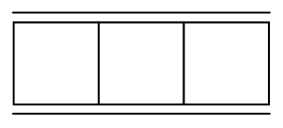 Les positions intermédiaires de passage correspondant à des degrés variables d’étranglement d’écoulement sont représentées par deux traits parallèles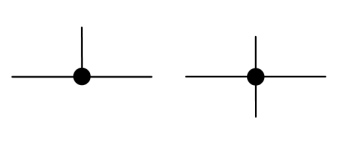 Raccordement de conduites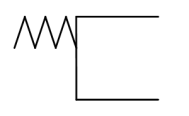 Commande mécanique par ressortSens d'un flux hydraulique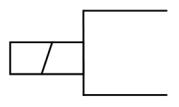 Commande électrique par électro-aimant à un enroulement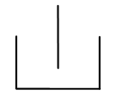 Réservoir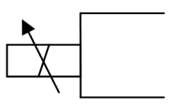 Commande électrique proportionnelle par électro-aimant à un enroulement